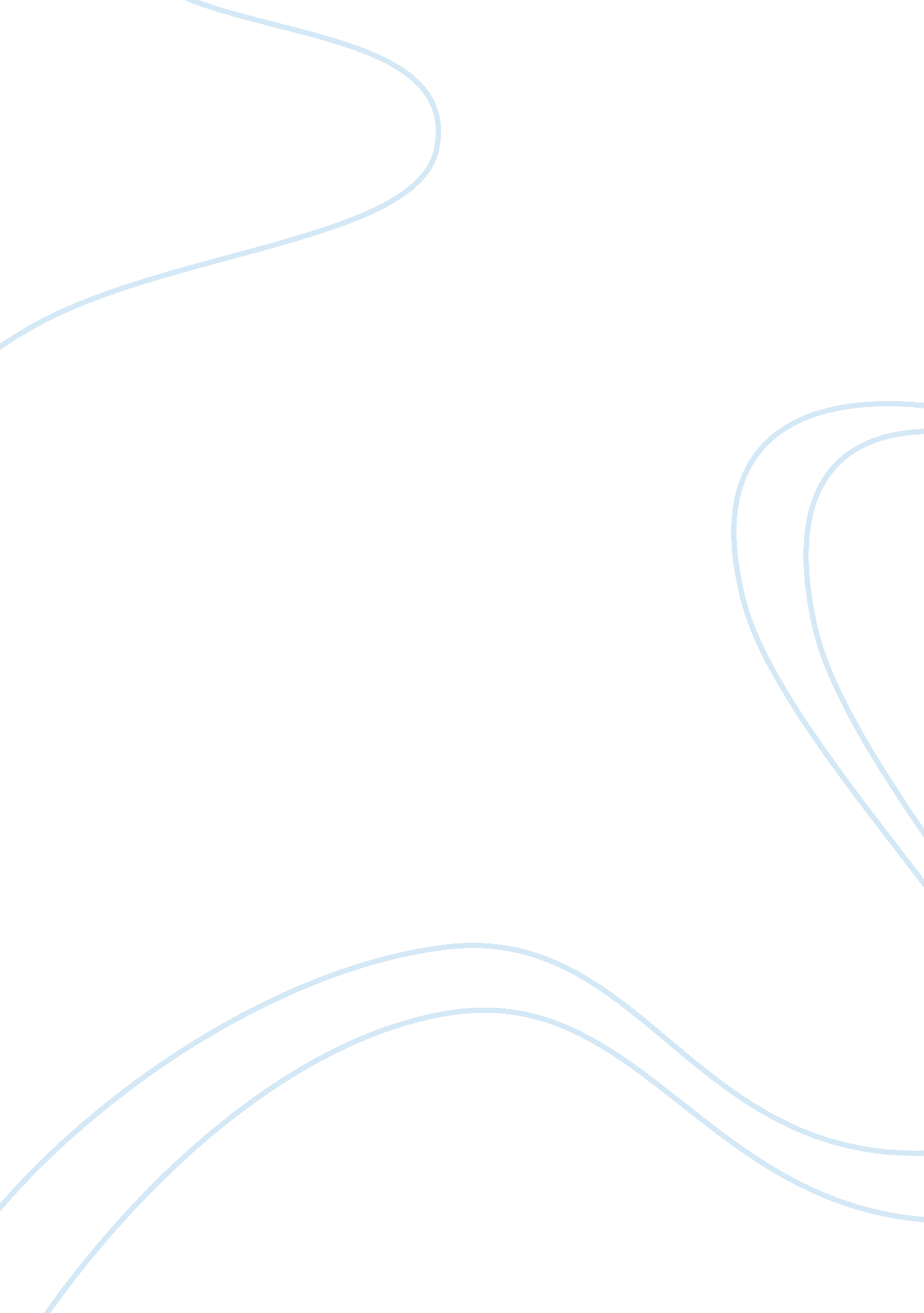 Draw their veils over their bosomsHistory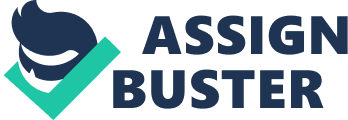 Draw their veils over their bosoms College Draw their veils over their bosoms Historical context Before the beginning of the Islamic era, womenused to be free in their mode of dressing and in their relations with men. However, Muhammad came up with an idea that his special women had to talk to men behind a curtain. This has resulted into Islam introducing the issue of veils and secluding to represent the concealing of women behind curtains like Muhammad depicted for his special women (Duiker & Spielvogel, 2009). However, there are some scholar in the fourteenth century who took it so far by indicating that women should only leave their homes in three times of their lives. Though Muslim women are not this secluded in the modern life, they have to seclude themselves from head to toe. 
Significance of the document 
This document shows the religious beliefs of Islamic people. Though there is nowhere in the Quran where it is indicated that women should be secluded from head to toe, women are expected to do so. This shows in a way that women are discriminated against and there are activities that men undertake but women are not expected to follow suit. However, it also shows that Islamic people value their religion. They had to follow in the footsteps of Prophet Muhammad. 
Impact in our world today 
The article has had an impact on the lives of Muslim women today. It is quite difficult to find an Islamic women walking around exposing themselves (Duiker & Spielvogel, 2009). There are instances where these Muslim women wear veils that only leave a space for their eyes especially. This mostly happens to the not yet married ones. Moreover, Islamic women do not interact with the male gender unless in it is very important. They are only allowed to interact freely with their husbands. 
References 
Duiker, W. J., & Spielvogel, J. J. (2009). World history. Australia: Wadsworth Cengage. 